私のケアパターンの認識とその後の変化～その１　私のケアパターン～2回目の学習会での対話とその後の自己洞察を通して、どんな自分が見えてきましたか？自分についてどんな気づきがありましたか？そして、認識した“自分のケアパターン”は何であるか？表現してみましょう。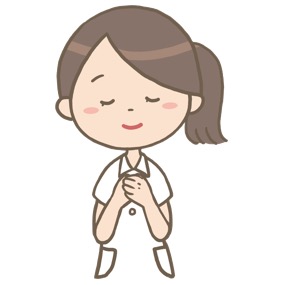 ～その２　ケアパターンを認識した後の私の変化～自分のケアパターンを認識した後、意識的に実践をしてみましょう。自分自身や看護実践にどんな変化がみられましたか？また、周囲にはどのように影響が及びましたか？表現してみましょう。 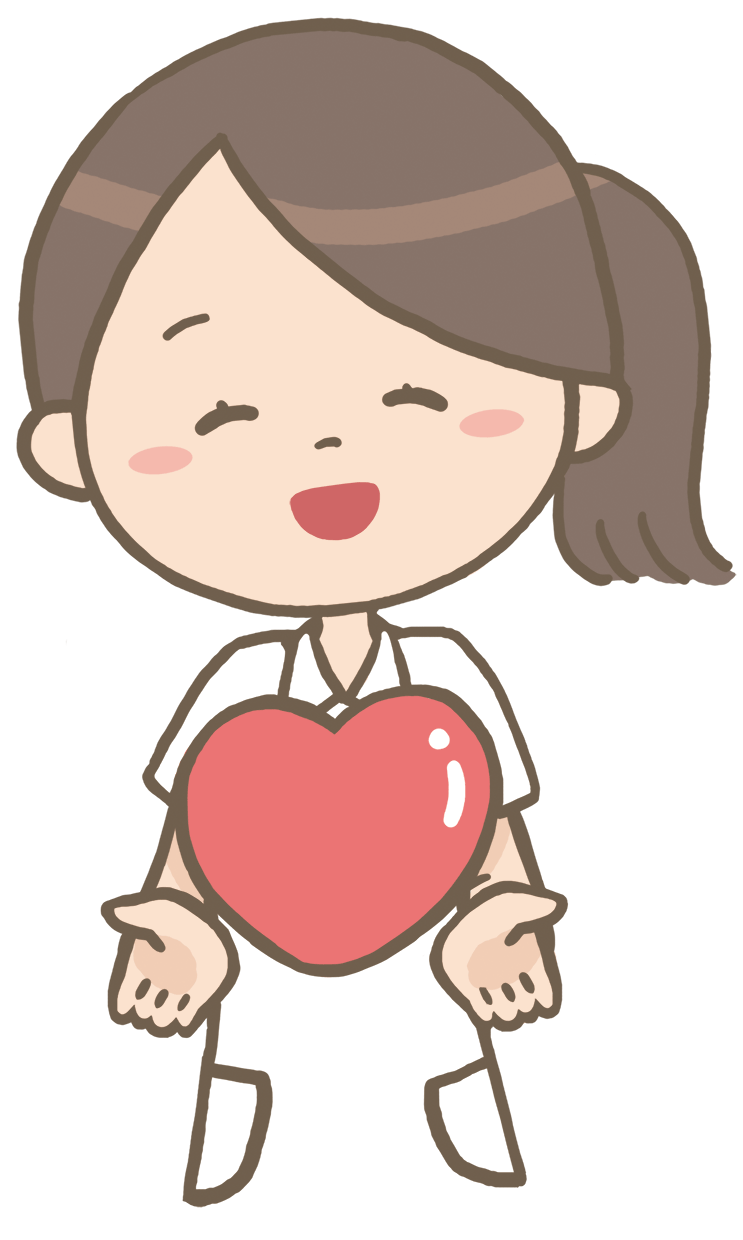 